DISCLAIMER:  I hereby certify that the dog described on this entry is eligible for this event and I will provide original documents prior to the start of the show. It is understood by every exhibitor or handler that every dog at this event will at all times be in the care, custody and control of the dog’s owner or handler who will be held responsible for the actions of her/her animal. I agree to waive all claims against any participant, the Saugeen Schutzhund Club, any club officer, any club member, the show grounds owner, and/or any official for any accident or loss which may occur on the show grounds before, during, or after this event.Signature: Date: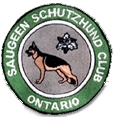 Saugeen Schutzhund ClubConformation Show ●Breed SurveyOctober 4 – 5, 2014SV Judge & Körmeister Albrecht WoernerEntry Dog InformationEntry Dog InformationEntry Dog InformationEntry Dog InformationEntry Dog InformationEntry Dog InformationEntry Dog InformationEntry Dog InformationGenderGenderRegistered Name of Dog
Registered Name of Dog
Registered Name of Dog
Date Of Birth (yyyy/mm/dd)
Date Of Birth (yyyy/mm/dd)
Country of Birth
Tattoo Number
Tattoo Number
Microchip Number
Microchip Number
Microchip Number
CKC Number
CKC Number
SV or other FCI Number
Breed Surveyed in KörklasseBreed Surveyed in KörklasseSV Körmeister's Name
SV Körmeister's Name
SV Körmeister's Name
Latest Körung Date (yyyy/mm/dd)
Latest Körung Date (yyyy/mm/dd)
Working Titles
N/A      Show Rating                                 Coat                                                                                                           
N/A              Stock Coated Show Rating                                 Coat                                                                                                           
N/A              Stock Coated Show Rating                                 Coat                                                                                                           
N/A              Stock Coated Show Rating                                 Coat                                                                                                           
N/A              Stock Coated Hip / Elbow RatingsHip / Elbow RatingsHip / Elbow RatingsHip / Elbow RatingsHip / Elbow RatingsHip / Elbow RatingsHip / Elbow RatingsForeign CertificationCountry Foreign CertificationCountry "a" Hip CertificationOFA HipsOFA Hips"ED" Elbow Certification"ED" Elbow CertificationSire InformationSire InformationSire InformationSire InformationRegistered Name of Sire
CKC Number
SV or other FCI Number
Working Titles
Dam InformationDam InformationDam InformationDam InformationRegistered Name of Dam
CKC Number
SV or other FCI Number
Working Titles
Breeder InformationBreeder InformationBreeder InformationBreeder InformationBreeder InformationBreeder InformationBreeder InformationBreeder InformationBreeder InformationBreeder InformationBreeder InformationBreeder InformationName of Breeder
Name of Breeder
Name of Breeder
Name of Breeder
 Breeder Country
 Breeder Country
 Breeder Country
 Breeder Country
 Breeder Country
 Breeder Country
 Breeder Country
 Breeder Country
Owner InformationOwner InformationOwner InformationOwner InformationOwner InformationOwner InformationOwner InformationOwner InformationOwner InformationOwner InformationOwner First Name                    Owner Last Name
  Owner First Name                    Owner Last Name
  Owner First Name                    Owner Last Name
  Owner Email
Owner Email
Owner Email
Owner Email
Owner Email
Owner Email
Owner Email
Address
Address
City
Province/State
Province/State
Province/State
Postal/Zip Code
Postal/Zip Code
Country
Country
GSSCC MemberGSSCC MemberMember Number
Phone Number
Phone Number
Phone Number
Phone Number
Phone Number
Co-Owner InformationCo-Owner InformationCo-Owner InformationCo-Owner InformationCo-Owner InformationCo-Owner First Name               Co-Owner Last Name
  Co-Owner First Name               Co-Owner Last Name
  Co-Owner Email
Co-Owner Email
Co-Owner Email
Address
City
Province/State
Postal/Zip Code
Country
GSSCC MemberMember Number
Phone Number
Phone Number
Conformation Show Entry ClassKennel Group and Progeny GroupKennel Group          (free with a minimum 5 dogs entered in regular classes) Kennel Name          
Progeny Group – Include this dog in a progeny group         (free with a minimum 5 dogs entered in regular classes)       Sire's Name             10% DISCOUNT on your total entry fees when you enter and pay for 3 or more dogsCLOSING DATE: September 26, 2014Please complete Pay Pal or make cheque payable to:Saugeen Schutzhund Club.Forward entries & payment to:Julia Stemp11 Shortill Road, Ballinafad, ON N0B 1H0 2jstemp@gmail.com  905-702-1660Payment and copies of all required documents MUST accompany entries. Original documents must be presented at check-in.